10.05.2017											           № 535						г. СевероуральскО назначении проведения публичных слушаний по вопросу изменения вида разрешенного использования земельного участка Руководствуясь статьей 37 Градостроительного кодекса Российской Федерации, Федеральным законом от 06 октября 2003 года № 131-ФЗ «Об общих принципах организации местного самоуправления в Российской Федерации», Уставом Североуральского городского округа, решением Думы Североуральского городского округа от 26.10.2005 № 88 «Об утверждении Положения о публичных слушаниях на территории Североуральского городского округа», главой 7, статьей 66 Правил землепользования и застройки города Североуральска, утвержденных решением Думы Североуральского городского округа от 28.10.2009 № 151, постановлением Главы Североуральского городского округа от 05.10.2006 № 1422 «О создании Комиссии по подготовке проекта Правил землепользования и застройки в Североуральском городском округе и проведению публичных слушаний», на основании протокола заседания Комиссии по подготовке проекта Правил землепользования и застройки в Североуральском городском округе и проведению публичных слушаний от 11.04.2017, Администрация Североуральского городского округаПОСТАНОВЛЯЕТ:1. Назначить публичные слушания по вопросу изменение вида разрешенного использования земельного участка, с местоположением: Свердловская область, город Североуральск, в 5 метрах на запад от здания хлебозавода по ул.Шахтерская,5, с кадастровым номером 66:60:0901008:114, с «под объект промышленности-предприятие горнодобывающей отрасти (железнодорожные пути)» на разрешенное использование «под объект пищевой промышленности (хлебозавод)». 2. Провести публичные слушания 12 июня 2017 года в 16.00 часов по адресу: Свердловская область, город Североуральск, улица Чайковского, 15.3. Назначить председателем публичных слушаний заведующего отделом градостроительства, архитектуры и землепользования Администрации Североуральского городского округа Н.В. Больших. 4. Назначить докладчиками на публичных слушаниях заведующего отделом градостроительства, архитектуры и землепользования Администрации Североуральского городского округа Н.В. Больших, заявителей.5. Возложить организацию и проведение публичных слушаний на Комиссию по подготовке проекта Правил землепользования и застройки в Североуральском городском округе и проведению публичных слушаний, утвержденную постановлением Главы Североуральского городского округа от 05.10.2006 № 1422.6. Опубликовать настоящее постановление в газете «Наше слово» и разместить на официальном сайте Администрации Североуральского городского округа в срок до 12 мая 2017 года.7. Контроль за исполнением настоящего постановления оставляю за собой.И. о. Главы АдминистрацииСевероуральского городского округа					  В.П. Матюшенко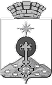 АДМИНИСТРАЦИЯ СЕВЕРОУРАЛЬСКОГО ГОРОДСКОГО ОКРУГАПОСТАНОВЛЕНИЕ